INDICAÇÃO Nº 717/2017Assunto: Solicita a execução de operação tapa buraco na Estrada Municipal Adolpho Pecorari, (Itatiba/Valinhos), conforme especifica.Senhor Presidente:INDICO ao Sr. Prefeito Municipal, nos termos do Regimento Interno desta Casa de Leis, que se digne Sua Excelência determinar ao setor competente da Administração, para execução de operação tapa buraco na Estrada Municipal Adolpho Pecorari, (Itatiba/Valinhos).A presente indicação visa a atender a pedido de moradores do bairro do Palmeirinha, pois a via apresenta um intenso tráfego de veículos, e pedestres de forma que a medida ora solicitada se faz de extrema urgência, tem oferecido perigo naquela via pública.      			SALA DAS SESSÕES, 03 de abril de 2017.HIROSHI BANDO    Vereador – Vice Presidente – PP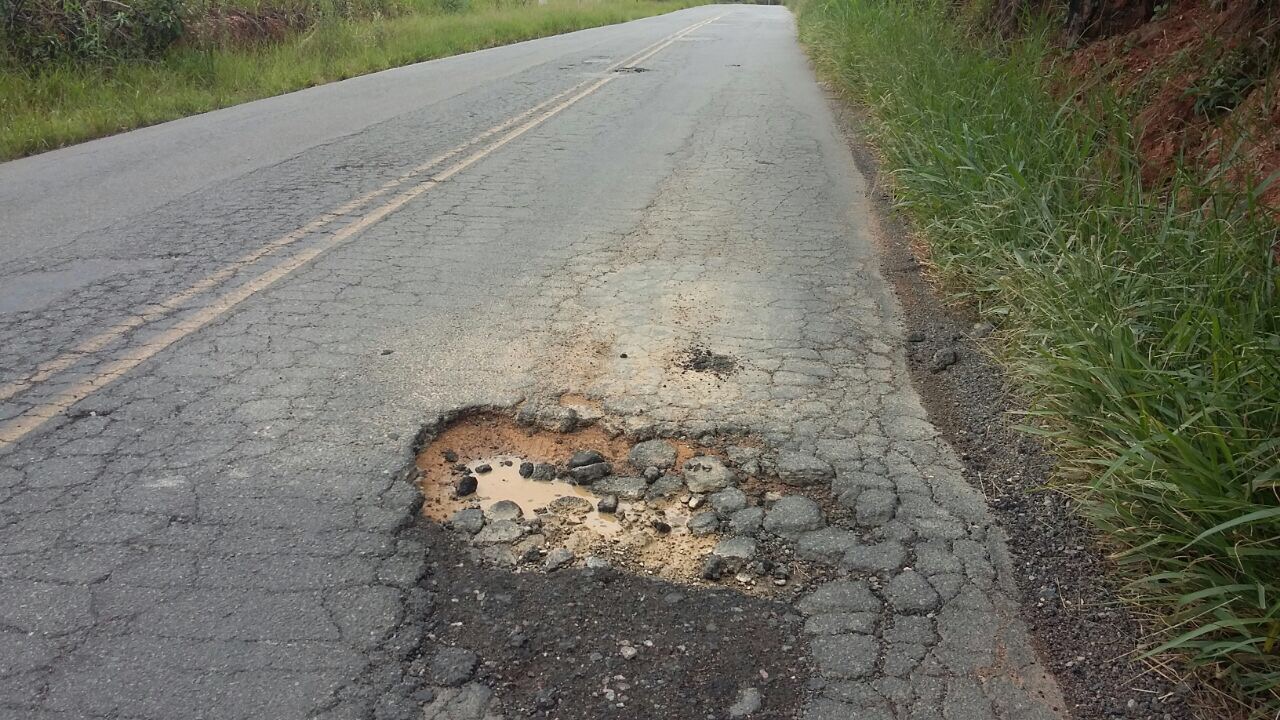 